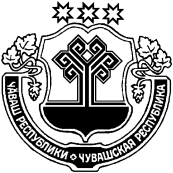 О включении в реестр муниципального имущества Таутовского сельского поселения Аликовского района земельных участковВ соответствии с Федеральным законом №131-ФЗ «Об общих принципах организации местного самоуправления в Российской Федерации» от 06 октября 2003 г., Уставом Таутовского сельского поселения Аликовского района Чувашской Республики, администрация Таутовского сельского поселения Аликовского района Чувашской Республики п о с т а н о в л я е т:1. Включить в реестр муниципального имущества Таутовского сельского поселения Аликовского района Чувашской Республики объекты недвижимого имущества, согласно приложению  к настоящему постановлению.2. МБУ «Централизованная бухгалтерия Аликовского района» в установленном порядке обеспечить постановку объектов недвижимости, указанных в приложении к  настоящему постановлению на бухгалтерский учет Таутовского сельского поселения Аликовского района Чувашской Республики с оформлением необходимых бухгалтерских документов.3. Контроль за выполнением настоящего постановления оставляю за собойГлава Таутовского сельского поселения                                                                                              А.Н.ВасильевПриложение  к постановлению  администрации Таутовского сельского поселенияАликовского района Чувашской Республикиот «22» июня 2018 г. № 37Перечень объектов недвижимого имущества,  для постановки на баланс и  включению в реестр муниципального имущества  Таутовского сельского поселения Аликовского района Чувашской РеспубликиЧĂВАШ РЕСПУБЛИКИЭЛĔК РАЙОНĚ ЧУВАШСКАЯ РЕСПУБЛИКА АЛИКОВСКИЙ РАЙОН  ТАВĂТ ЯЛ ПОСЕЛЕНИЙĚН АДМИНИСТРАЦИЙĚЙЫШĂНУ22.06.2018  37 № Тавăт ялěАДМИНИСТРАЦИЯТАУТОВСКОГО СЕЛЬСКОГОПОСЕЛЕНИЯ ПОСТАНОВЛЕНИЕ	22.06.2018  № 37деревня Таутово№№п/пНаименование объекта недвижимостиМестонахождение объектаПлощадь, кв. м.Кол-воКадастровая стоимость, руб. 1.Земельный участок с кадастровым номером 21:07:081601:364Чувашская Республика-Чувашия, р-н Аликовский, с/ пос. Таутовское300001106800,02.Земельный участок с кадастровым номером21:07:110401:110Чувашская Республика-Чувашия, р-н Аликовский, с/ пос. Таутовское29540011072302,03Земельный участок с кадастровым номером21:07:131001:249Чувашская Республика-Чувашия, р-н Аликовский, с/ пос. Таутовское42200011531860,04Земельный участок с кадастровым номером21:07:130103:218Чувашская Республика-Чувашия, р-н Аликовский, с/ пос. Таутовское860001312180,05Земельный участок с кадастровым номером21:07:181101:198Чувашская Республика-Чувашия, р-н Аликовский, с/ пос. Таутовское1206001400392,06Земельный участок с кадастровым номером21:07:130501:74Чувашская Республика-Чувашия, р-н Аликовский, с/ пос. Таутовское844001306372,0